Załącznik 11 Wzór regulaminu udzielania wsparcia na wymianę kotłów i pieców w związku z
dofinansowaniem z projektu wraz z załącznikamiRegulamin udzielania wsparcia na wymianę kotłów i pieców w związku z dofinansowaniem z
projektu pn. „Zmniejszenie emisji zanieczyszczeń w Gminie Chociwel - termomodernizacja
budynków" w ramach działania Regionalnego Programu Operacyjnego Województwa
Zachodniopomorskiego 2014-2020 - działanie 2.15 Termomodernizacja budynków jednorodzinnych- Zachodniopomorski Program Antysmogowy§1.Regulamin Programu Antysmogowego dla Gminy Chociwel określa zasady udzielania grantu na realizację zadań z zakresu ochrony środowiska, obejmujących pełną lub częściową termomodernizację budynku jednorodzinnego wraz z trwałą zmianą systemu ogrzewania opartego na paliwie stałym, polegającą na:podłączeniu do sieci ciepłowniczej,zainstalowaniu ogrzewania gazowego,zainstalowaniu innych rodzajów źródeł ciepła:zainstalowaniu ogrzewania elektrycznego,zainstalowaniu ogrzewania olejowego,zainstalowaniu ogrzewania opartego na odnawialnych źródłach energii,zainstalowaniu ogrzewania opartego na paliwie stałym o niskiej emisyjności.Warunkiem otrzymania grantu jest likwidacja pieców lub kotłów opalanych paliwami stałymi i zastąpienie jednym lub kombinacją instalacji wymienionych w pkt.l ust. 1) - 3) oraz wykonanie pełnej lub częściowej termomodernizacji budynku jednorodzinnego.Warunkiem otrzymania grantu, o którym mowa w § 1. ust 1. pkt 3) jest zobowiązanie do stosowania Uchwały Nr XXXV/540/18 Sejmiku Województwa Zachodniopomorskiego w odniesieniu do ograniczeń i zakazów w zakresie eksploatacji wspartych instalacji, w których następuje spalanie paliw w rozumieniu art. 3 pkt 3 ustawy z dnia 10 kwietnia 1997 r. Prawo energetyczne (Dz. U. z 2018 r. poz. 755 t.j. ze zm.), w szczególności kocioł lub piec, jeżeli:dostarczają ciepło do systemu centralnego ogrzewania lubwydzielają ciepło poprzez bezpośrednie przenoszenie ciepła lubwydzielają ciepło i przenoszą je do innego nośnika.Ograniczenia i zakazy dotyczą podmiotów eksploatujących instalacje inne niż wskazane w art. 96 ust. 8 ustawy z dnia 27 kwietnia 2001 r. Prawo ochrony środowiska (Dz. U. z 2018 r. poz. 799 t.j. ze zm.).W instalacjach, o których mowa w ust. 3 zakazuje się stosowania następujących paliw stałych:niesortowanych w rozumieniu ustawy z dnia 25 sierpnia 2006 r. o systemie monitorowania i kontrolowania jakości paliw (Dz. U. z 2018 r. poz. 427 t.j. ze zm.;mułów i flotokoncentratów węglowych oraz mieszanek produkowanych z ich wykorzystaniem;węgla brunatnego;niespełniających wymagań jakościowych określonych w przepisach wydanych na podstawie art. 3a ust. 2 ustawy z dnia 25 sierpnia 2006 r. o systemie monitorowania i kontrolowania jakości paliw (Dz. U. z 2018 r. poz. 427 t.j. ze zm.4).W przypadku instalacji objętej grantem dopuszcza się eksploatację instalacji, które spełniają minimalny standard emisyjny zgodny z 5 klasą pod względem granicznych wartości sprawności cieplnej oraz granicznych wartości emisji zanieczyszczeń normy PN-EN 303-5:2012.Podmiot eksploatujący instalację jest zobowiązany do umożliwienia potwierdzenia spełnienia wymagań niskiej emisji poprzez przedstawienie dokumentów potwierdzających spełnienie tych wymagań, w szczególności:zaświadczenia zgodności z normą PN-EN 303-5:2012 lub dokumentu równoważnego wydanego przez jednostkę posiadającą w tym zakresie akredytację Polskiego Centrum Akredytacji lub innej jednostki akredytującej w Europie, będącej sygnatariuszem wielostronnego porozumienia o wzajemnym uznawaniu akredytacji EA (European co-operation for Accreditation);dokumentacji technicznej urządzenia lub instrukcji dla instalatorów i użytkowników, o której mowa w ustępie 2 litera a załącznika II do Rozporządzenia Komisji (UE) 2015/1189 z dnia 28 kwietnia 2015 r. w sprawie wykonania dyrektywy Parlamentu Europejskiego i Rady 2009/125/WE w odniesieniu do wymogów dotyczących ekoprojektu kotłów na paliwo stałe;potwierdzenie, że piec/kocioł jest wyposażony w podajnik automatyczny i nie jest możliwa jego modyfikacja, która prowadziłaby do umożliwienia współspalania w nim odpadów.W przypadku instalacji objętej grantem dopuszcza się wyłącznie eksploatację instalacji, które spełniają minimalne poziomy sezonowej efektywności energetycznej i normy emisji zanieczyszczeń dla sezonowego ogrzewania pomieszczeń określone w ust. 1 i 2 załącznika II do rozporządzenia Komisji (UE) 2015/1185 z dnia 24 kwietnia 2015 r. w sprawie wykonania dyrektywy Parlamentu Europejskiego i Rady 2009/125/WE w odniesieniu do wymogów dotyczących ekoprojektu dla miejscowych ogrzewaczy pomieszczeń na paliwo stałe.Podmiot eksploatujący instalację jest zobowiązany do wykazania spełnienia wymagań określonych dla pieców i kotłów węglowych poprzez przedstawienie dokumentów potwierdzających spełnienie tych wymagań, w szczególności instrukcji dla instalatorów i użytkowników, o której mowa w ustępie 3 litera a załącznika II do Rozporządzenia Komisji (UE) 2015/1185 z dnia 24 kwietnia 2015 r. w sprawie wykonania dyrektywy Parlamentu Europejskiego i Rady 2009/125/WE w odniesieniu do wymogów dotyczących ekoprojektu dla miejscowych ogrzewaczy pomieszczeń na paliwo stałe.Wpływ projektu na zachowanie zasad horyzontalnych - realizacja projektu ma pozytywny wpływ na zasadę równości szans i niedyskryminacji, w tym dostępności dla osób z niepełno sprawnościami.§2.Ilekroć w regulaminie jest mowa o:PA - należy przez to rozumieć Zachodniopomorski Program Antysmogowy ... , określający zasady udzielania grantu na realizację przedsięwzięć związanych z ochroną powietrza, dofinansowywanych z Regionalnego Programu Operacyjnego Województwa Zachodniopomorskiego 2014-2020 /oraz budżetu gminy. Program antysmogowy nie jest oddzielnym dokumentem.PA jest wyodrębnioną częścią RPO WZ 2014-2020. Obejmuje działania 2.14 Poprawa jakości powietrza i 2.15 Termomodernizacja budynków jednorodzinnych.częściowa termomodernizacja - jest to termomodernizacja budynku, która obejmuje izolację cieplną ścian (w tym stolarki okiennej i drzwiowej) i modernizację instalacji centralnego ogrzewania. Wykonanie częściowej termomodernizacji oznacza wykonanie wszystkich zaleceń określonych w audycie energetycznym prowadzące do osiągnięcia efektywności energetycznej EPH+W 150maksymalnie kWh/m2 na rok.pełna termomodernizacja - jest to termomodernizacja budynku, która obejmuje izolację cieplną ścian (w tym stolarki okiennej i drzwiowej), stropu (w tym dachu) i podłogi oraz modernizację instalacji centralnego ogrzewania. Wykonanie pełnej termomodernizacji oznacza wykonanie wszystkich zaleceń określonych w audycie energetycznym prowadzące do osiągnięcia efektywności energetycznej EPH+W maksymalnie 150 kWh/m2 na rok.budynek jednorodzinny - budynek wolnostojący albo budynek w zabudowie bliźniaczej, szeregowej lub grupowej, służący zaspokajaniu potrzeb mieszkaniowych, stanowiący konstrukcyjnie samodzielną całość, w którym dopuszcza się wydzielenie nie więcej niż dwóch lokali mieszkalnych.zmianie systemu ogrzewania - należy przez to rozumieć trwałą zmianę dotychczasowego systemu ogrzewania opartego na paliwie stałym na:podłączenie do sieci ciepłowniczej;ogrzewanie gazowe;ogrzewanie elektryczne;ogrzewanie olejowe;ogrzewanie oparte o odnawialne źródła energii;ogrzewanie oparte na paliwie stałym o niskiej emisyjności;przy czym likwidowane piece i kotły opalane paliwem stałym muszą być trwałym wyposażeniem budynku tj. być trwale związane z podłożem lub ścianą poprzez np. w przypadku pieców (palenisk indywidualnych) przymurowanie, przyspawanie, przynitowanie, przykręcenie a w przypadku kotłów połączenie z kominem i instalacją centralnego ogrzewania;zadaniu - należy przez to rozumieć nowe przedsięwzięcie związane z ochroną powietrza, obejmujące pełną lub częściową termomodernizację budynku jednorodzinnego oraz zmianę systemu ogrzewania. O zakresie niezbędnych do wykonania prac termomodernizacyjnych (pełnej lub częściowej termomodernizacji) przesądzają zapisy audytu energetycznego. Wykonanie zadania polega na zrealizowaniu założeń przedstawionych w Zgłoszeniu. Oznacza to, że dokonano likwidacji źródła energii cieplnej opartego o spalanie paliw kopalnych i zastąpieniu go nowym źródłem wytwarzającym energię cieplną w oparciu o mniej emisyjne rozwiązania.ostateczny odbiorca- należy przez to rozumieć osoby fizyczne ubiegające się o przyznanie grantu w ramach PA, legitymujące się tytułem prawnym do nieruchomości, wynikającym z prawa własności, prawa użytkowania wieczystego, ograniczonego prawa rzeczowego lub stosunku zobowiązaniowego.efekcie ekologicznym - należy przez to rozumieć liczbę zlikwidowanych pieców węglowych, powierzchnię ogrzewania, moc cieplną likwidowanej kotłowni/ powierzchnię ogrzewania oraz moc lub powierzchnię instalowanego odnawialnego źródła energii;zgłoszenie - pisemna prośba ostatecznego odbiorcy o grant przeznaczony na pełną lub częściową termomodernizację budynku jednorodzinnego wraz z likwidacją kotła lub pieca węglowego oraz zmianę systemu ogrzewania w budynku. Zgłoszenie musi dotyczyć budynku jednorodzinnego oddanego do użytkowania. Zgłoszenie nie może dotyczyć budynków w trakcie budowy (stan deweloperski itp.).hierarchia rozpatrywania opcji - jest to zasada polegająca na rozpatrywaniu opcji nowego sposobu zaopatrzenia w ciepło budynku mieszkalnego. Polega ona na tym, że ostateczny odbiorca w pierwszej kolejności rozpatruje najkorzystniejsze z punktu widzenia PA opcje. To jest w kolejności:podłączenie do sieci ciepłowniczej,ogrzewanie gazowe,inne rodzaje źródeł energii, w tym:• ogrzewanie oparte o odnawialne źródła energii,ogrzewanie oparte o spalanie gazu ciekłego (z butli),ogrzewanie elektryczne,ogrzewanie olejowe,ogrzewanie oparte na paliwie stałym o niskiej emisyjności.W przypadku gdy rozpatrywana opcja jest niemożliwa (np. brak istniejącej sieci ciepłowniczej, gazowej lub podłączenie do tej sieci nie jest technicznie lub ekonomicznie uzasadnione), można rozpatrywać kolejną opcję z listy.Jeśli źródło ciepła oparte o odnawialne źródła nie może być głównym źródłem ciepła zapewniającym komfort cieplny w całym okresie grzewczym lub nie jest ono technicznie lub ekonomicznie uzasadnione można przejść do opcji mniej oczekiwanych, w tym do ogrzewania opartego na paliwie stałym o niskiej emisyjności.Audyt energetyczny - audyt energetyczny sporządzony w szczególności zgodnie z:Rozporządzeniem Ministra Infrastruktury z dnia 17 marca 2009r. w sprawie szczegółowego zakresy zakresu i form audytu energetycznego oraz części audytu remontowego, wzorów kart audytów, a także algorytmu oceny opłacalności przedsięwzięcia termomodernizacyjnego (D.U. z 2009 r. poz. 346);Rozporządzeniem Ministra Infrastruktury i Rozwoju z dnia 3 września 2015r. zmieniające rozporządzenie w sprawie szczegółowego zakresy zakresu i form audytu energetycznego oraz części audytu remontowego, wzorów kart audytów, a także algorytmu oceny opłacalności przedsięwzięcia termomodernizacyjnego (D.U. z 2015 r. poz. 1606).§3.Celem PA jest ograniczenie emisji zanieczyszczeń, w tym zanieczyszczeń pyłowych, z pieców oraz kotłowni opalanych paliwem stałym, oraz ograniczenie emisji innych substancji powodujących przekroczenie standardów jakości powietrza w Gminie.W ramach PA mogą być realizowane wyłącznie inwestycje nieoddziałowujące znacząco na środowisko.§4.Podmiotem uprawnionym do składania zgłoszeń jest osoba fizyczna.PA może objąć budynki jednorodzinne, które nie służą prowadzeniu działalności gospodarczej.§5.Grant jest przyznawany na wykonanie zadań w nieruchomościach położonych na terenie Gminy Chociwel.Grant zostaje udzielony na dofinansowanie kosztów inwestycyjnych koniecznych do realizacji zadania, a w szczególności na:pokrycie kosztów wykonania demontażu indywidualnych kotłowni lub palenisk węglowych;pokrycie kosztów zakupu i montażu nowego źródła ogrzewania, przy czym źródło to powinno być fabrycznie nowe (nieużywane) i z gwarancją;wykonanie wewnętrznej instalacji c.o. lub instalacji gazowej lub instalacji elektrycznej - w przypadku likwidacji palenisk indywidualnych;pokrycie kosztów nabycia materiałów lub robót budowlanych, pod warunkiem istnienia bezpośredniego związku z celami przedsięwzięcia objętego wsparciem;pokrycie kosztów modernizacji systemu odprowadzania spalin niezbędnego do prawidłowego funkcjonowania nowego źródła ogrzewania;pokrycie kosztów podłączenia do sieci ciepłowniczej w zakresie wykonania wewnętrznej instalacji centralnego ogrzewania oraz ciepłej wody użytkowej, wraz z urządzeniami węzła cieplnego, o ile urządzenia węzła cieplnego pozostaną własnością zgłaszającego;wykonanie zaleceń określonych w audycie energetycznym, aby osiągnąć efektywność energetyczną na poziomie EPH+W maksymalnie 150 kWh/m2 na rok.pokrycie kosztów dokumentacji technicznej, projektu oraz opinii kominiarskiej.Grant nie może pokrywać wydatków przeznaczonych na ten sam cel finansowanych z innych bezzwrotnych źródeł.Ostateczny odbiorca w zgłoszeniu oświadcza, że nie uzyskał dofinansowania, a w przypadku pozytywnej weryfikacji zgłoszenia nie będzie ubiegał się o dofinansowanie na ten sam cel objęty zgłoszeniem w ramach PA (w tym działania 2.14 Poprawa jakości powietrza - Zachodniopomorski Program Antysmogowy Regionalnego Programu Operacyjnego Województwa Zachodniopomorskiego 2014-2020 oraz Program Czyste Powietrze).§6.Udzielenie grantu następuje w wyniku złożenia poprawnego pod względem formalnym Zgłoszenia.Zgłoszenie o udzielenie grantu winno spełniać następujące warunki formalne:być złożony na właściwym formularzu,mieć wypełnione wszystkie wymagane pozycje,być złożone przez uprawnionego do tego ostatecznego odbiorcę,być opatrzone podpisem ostatecznego odbiorcy,zakładać likwidację istniejącego pieca lub kotła węglowego,potwierdzać, że po wykonaniu pełnej lub częściowej termomodernizacji budynku mieszkalnego możliwe będzie spełnienie warunku efektywności energetycznej na poziomie EPH+W maksymalnie 150 kWh/m2 na rok,potwierdzić, że projekt zakłada poprawę efektywności energetycznej budynku o min. 25%.potwierdzić, że projekt zakłada uzyskanie redukcji emisji C02 o min. 30%.dotyczyć budynku jednorodzinnego zlokalizowanego na terenie Gminy Chociwel,uzasadniać zmianę systemu ogrzewania na mniej emisyjne (przy zachowaniu hierarchii rozpatrywania opcji)W przypadku stwierdzenia braków formalnych w zgłoszeniu o udzielenie grantu, Gmina wzywa ostatecznego odbiorcę do ich usunięcia, w sposób określony przez Gminę: pisemnie, telefonicznie lub za pośrednictwem poczty elektronicznej. O formie i terminie usunięcia braków formalnych decyduje Gmina formułując je w informacji przesłanej do ostatecznego odbiorcy.W przypadku braku w zgłoszeniu informacji o wartości poziomu efektywności energetycznej budynku mieszkalnego (planowanego do uzyskania po termomodernizacji), sporządzonej na podstawie audytu energetycznego budynku jednorodzinnego objętego zgłoszeniem, uznaje się, że zgłoszenie wymaga uzupełnienia. W przypadku gdy ostateczny odbiorca nie posiada audytu energetycznego budynku jednorodzinnego objętego zgłoszeniem, Gmina może zlecić jego wykonanie. Rozpatrzenie zgłoszenia następuje po jego uzupełnieniu.Zgłoszenie ulega odrzuceniu, gdy nie spełnia wymogów formalnych określonych w ust. 1 i 2 ostateczny odbiorca nie uzupełnił braków formalnych w terminie wskazanym przez Gminę,w przypadku:niewypełnienia wymaganych punktów formularza zgłoszenia,złożenia zgłoszenia bez wymaganych załączników,złożenia zgłoszenia na niewłaściwym formularzu,złożenia zgłoszenia niepodpisanego przez ostatecznego odbiorcę.złożenia zgłoszenia niedotyczącego likwidacji istniejącego pieca lub kotła węglowego,7) złożenia zgłoszenia, które nie przewiduje zachowania hierarchii rozpatrywania opcji.Zgłoszenie ulega oddaleniu (zaprzestaniu dalszej weryfikacji) w przypadku:złożenia przez osobę nieuprawnioną;jeśli ostateczny odbiorca nie jest osobą fizyczną lub,jeśli ostateczny odbiorca jest przedsiębiorcą prowadzącym działalność gospodarczą w budynku jednorodzinnym wskazanym do objęcia PA i konieczne byłoby mu udzielenie pomocy publicznej lub pomocy de minimis lub,jeśli ostateczny odbiorca nie posiada prawa do dysponowania budynkiem mieszkalnym, na który chce uzyskać grant.złożenia po wykonaniu zadania;gdy zgłoszenie dotyczy budynku jednorodzinnego zlokalizowanego poza obszarem Gminy Chociwel;złożenie zgłoszenia, które nie dotyczy budynku jednorodzinnego;gdy zgłoszenie dotyczy budynku jednorodzinnego nieoddanego do użytkowania (nie posiadającego pozwolenia na użytkowanie albo wobec którego nie złożono zawiadomienia o zakończeniu budowy). W przypadku budynków, które są użytkowane od wielu lat (np. budynki przedwojenne) Gmina może odstąpić od wymagania pozwolenia na użytkowanie.§7.Osoby wyznaczone przez Burmistrza Chociwla dokonują oceny złożonych zgłoszeń pod względem formalnym oraz tworzą listę kompletnych zgłoszeń wytypowanych do uzyskania grantu;Burmistrz Chociwla lub osoba przez niego wyznaczona akceptuje/zatwierdza listę kompletnych zgłoszeń wytypowanych do udzielenia grantu. Decyzja taka jest potwierdzeniem poprawności złożenia zgłoszenia oraz posiadania niezbędnych środków na wypłatę grantu.Rozstrzygnięcie o przyznaniu grantu nie jest decyzją administracyjną w rozumieniu przepisów Kodeksu postępowania administracyjnego.§8.Zgłoszenia o przyznanie grantu rozpatruje się do dnia przekroczenia limitu środków finansowych przeznaczonych na realizację PA w ramach umowy o powierzeniu grantu podpisanej z Instytucją Zarządzającą.W przypadku pozyskania dodatkowych środków finansowych Burmistrz Chociwla lub osoba przez niego wyznaczona podejmuje decyzję o dalszym rozpatrywaniu zgłoszeń, które wpłynęły.Zgłoszenie należy dokonywać w formie papierowej od: 31.05.2022Ostatecznym terminem składania zgłoszeń jest: 31.10.2022§9.Formularz zgłoszenia o udzielenie grantu stanowi załącznik nr 1 regulaminu;Formularz zgłoszenia o rozliczenie grantu stanowi załącznik nr 2 regulaminu;Wzór umowy z ostatecznym odbiorcą grantu stanowi załącznik nr 3 do regulaminu;Zgłoszenia wraz z wymaganymi załącznikami należy złożyć osobiście lub przesyłać na adres: Urząd Miejski w Chociwlu, ul. Armii Krajowej 52, 73-120 Chociwel.§10.Za termin złożenia zgłoszenia uważa się datę doręczenia / wpływu (w przypadku nadania za pośrednictwem Poczty Polskiej S.A. lub innego operatora pocztowego) do Urzędu Miejskiego.Kolejność zgłoszeń dostarczonych w tym samym dniu ustala się na podstawie kolejności numeru kancelaryjnego.§11.Zgłoszenia o przyznanie grantu rozpatruje się: na bieżąco w kolejności wpływu poprawnie złożonych zgłoszeń, z uwzględnieniem par. 10 ust. 2.Przyjęcie zgłoszenia wymagającego poprawy lub uzupełnienia lub konieczności sporządzenia audytu energetycznego budynku nie wstrzymuje oceny pozostałych zgłoszeń.Dopiero przyjęcie poprawnego pełnego zgłoszenia (zwierającego także audyt energetyczny) stanowi o kolejności przyznawanych grantów.§12.1. Ustala się następujący tryb postępowania w sprawie udzielenia grantu:złożenie kompletnego zgłoszenia o udzielenie grantu,przeprowadzenie weryfikacji formalnej zgłoszenia o udzielenie grantu,w przypadku braków formalnych wezwanie ostatecznego odbiorcy do ich uzupełnienia,zawiadomienie ostatecznego odbiorcy o terminie i miejscu zawarcia umowy o udzielenie grantu, zgodnie ze wzorem stanowiącym załącznik nr 3 regulaminu.2. Nieprzystąpienie przez ostatecznego odbiorcy do zawarcia umowy o której mowa w ust. 1 pkt 4 lub nieuzupełnienie zgłoszenia w sposób określony w wezwaniu , uznaje się za rezygnację z udziału w PA.§13.1. Ustala się następujący tryb postępowania w sprawie rozliczenia grantu:ostateczny odbiorca zobowiązany jest do rozliczenia grantu o którym mowa w § 14 ust. 2, w terminie określonym w umowie, o której mowa w § 12 ust. 1 pkt 4, jednak nie później niż do dnia 15 listopada roku, w którym nastąpiło wykonanie zadania;ostateczny odbiorca przedkłada rozliczenie umowy grantu z załączonymi dokumentami potwierdzającymi wykonanie zadania objętego grantem.ostateczny odbiorca umożliwia przeprowadzenie kontroli na miejscu (weryfikującej wykonanie zadania zgodnie z umową).Ostateczny odbiorca zobowiązany jest do realizacji zadania po podpisaniu umowy, w terminach, zakresie i w sposób określony w umowie, o której mowa w § 12 ust. 1 pkt 4.Rozpoczęcie zadania przed podpisaniem umowy może skutkować odstąpieniem od podpisania umowy lub rozwiązaniem umowy ze strony Gminy. Przy decyzji o odstąpieniu od podpisania umowy lub rozwiązaniu umowy ze strony gminy uwzględnia się przynajmniej stopień zaawansowania zadania przed terminem podpisania umowy.§14.Przekazanie grantu następuje po zakończeniu i przyjęciu prawidłowego rozliczenia realizacji zadania określonego w umowie, o której mowa w § 12 ust. 1 pkt 4.Rozliczenie następuje, jeśli łącznie spełnione są poniższe warunki:nastąpiła pełna lub częściowa termomodernizacja budynku jednorodzinnego prowadząca do osiągnięcia efektywności energetycznej na poziomie EPH+W-maksymalnie 150 kWh/m2 na rok;nastąpiła redukcja CO2 o minimum 30%;nastąpiła poprawa efektywności energetycznej budynku o min. 25%;nastąpiła całkowita likwidacja pieca lub kotła węglowego;piec lub kocioł węglowy jest wyposażony w podajnik automatyczny i nie jest możliwa jego modyfikacja, która prowadziłaby do umożliwienia współspalania w nim odpadów (nie dotyczy kotłów zgazowujących) i nie posiada rusztu awaryjnego ani elementów umożliwiających jego zamontowanie;zapewnione zostało obowiązywanie minimalnego poziomu efektywności energetycznej i norm emisji zanieczyszczeń, które zostały określone po 2020 roku w środkach wykonawczych do dyrektywy 2009/125/WE z dnia 21 października 2009 r. ustanawiającej ogólne zasady ustalania wymogów dotyczących ekoprojektu dla produktów związanych z energią;zapewnione zostało umożliwienie kontroli systemu ogrzewania wspartego grantem na miejscu;zapewnione zostało zachowanie trwałości projektu przez 5 lat (poprzez pisemne zobowiązanie Ostatecznego odbiorcy);wykazane zostało osiągnięcie efektu ekologicznego.§15.Grant przyznaje się ryczałtowoGrant przyznaje się w kwocie1) 25 000 zł za wykonanie częściowej termomodernizacji budynku jednorodzinnego wraz z likwidacją kotła lub pieca węglowego i dokonaniem zmiany systemu ogrzewania (zgodnie z par. 5 ust. 2)2) 50 000 zł za wykonanie pełnej termomodernizacji budynku jednorodzinnego wraz z likwidacją kotła lub pieca węglowego i dokonaniem zmiany systemu ogrzewania.§-16ł1.—Grant może zostać przekazany-w formie zaliczki.2. —Termin rozliczenia zaliczki wynosi 	dni od dnia przekazania na konto Grantobiorcy.3. —Warunkiem przekazania środków zaliczki jest...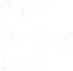 